25.07.2018  № 1350О выявленных объектах газоснабжения, не имеющих эксплуатирующей организации В соответствии со ст. 225 Гражданского кодекса Российской Федерации администрация города Чебоксары  п о с т а н о в л я е т:1. Чебоксарскому городскому комитету по управлению имуществом принять меры по признанию выявленных объектов газоснабжения, перечисленных в приложениях № 1 и № 2 к настоящему постановлению, муниципальной собственностью.2. Управлению информации, общественных связей и молодежной политики администрации города Чебоксары опубликовать настоящее постановление в средствах массовой информации.3. Настоящее постановление вступает в силу со дня его официального опубликования.4. Контроль за исполнением настоящего постановления возложить на заместителя главы администрации города Чебоксары по вопросам ЖКХ В.И. Филиппова.Глава администрации города Чебоксары                                       А.О. ЛадыковПриложение № 1к постановлению администрации города Чебоксарыот 25.07.2018 № 1350Перечень объектов газоснабжения__________________________________Приложение № 2к постановлению администрации города Чебоксарыот 25.07.2018 № 1350Перечень объектов газоснабжения ________________________________________Чăваш РеспубликиШупашкар хулаАдминистрацийěЙЫШĂНУ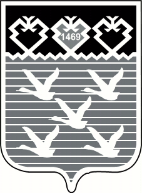 Чувашская РеспубликаАдминистрациягорода ЧебоксарыПОСТАНОВЛЕНИЕ№ ппУчасток газопроводаДиаметр, ммДлина, мГод постройкиМатериал1Газопровод от д. 33 до д. 35/19 по пр. Тракторостроителей (от газового колодца у д.33, пересекает ул.Пролетарская, далее по двору дома 35/19, включая газопроводы на выходе из земли159, 57524,921981сталь2Подземный газопровод низкого давления по ул. Ленинградская к дому №.2711421,501960сталь3Подземный газ-од среднего давления к ГРПб №105 место врезки у дома №2 по ул. Гайдара до ГРПб №105160167,752006полиэтилен4Подземный газопровод среднего давления пл. Речников, к дому № 7 (точка врезки у котельной Речного порта108,110253,852011полиэтилен, сталь5Подземный и надземный газопровод среднего давления к д. 25-25А по ул. Гражданская57; 25;20 ПЭ6365,702004полиэтилен, сталь6Подземный газопровод низкого давления к д. 33А, 1 подъезду по б-ру Миттоваст76, 8919,202004сталь7Подземный газопровод низкого давления к  д. 41 по б-ру Миттоваст1085,711993сталь8Подземный газопровод низкого давления к д. 10 по ул. ИслюковаПЭ110,160, ст159,10863,152006полиэтилен, сталь9Подземный и надземный газопровод низкого давления к д. 22,24,48,52,54,56,58,60,62,64 по ул. Лебедева110, 108,32388,502004полиэтилен, сталь10Подземный газопровод низкого давления к д. 3 к.1 по б-ру Миттова57,4010,102001сталь11Участок подземного газопровода высокого давления к котельной 6-К по адресу: ул. Энтузиастов, д. 34 (от места врезки до ГРПШ)108577,600,682013сталь12Участок подземного газопровода низкого давления к котельной 6-К по адресу: ул. Энтузиастов, д. 34 (от ГРПШ до котельной)110108160,23,732005,2013Полиэтилен, стальНаименование, месторасположениеТехническое описаниеГРПШ котельной 6-К по адресу: ул. Энтузиастов, д. 34Год ввода в эксплуатацию-2005ПГБ-13-1Н-У1. Регулятор давления РДГ-50, Рвх-0,6 Регулятор давления РДНК-400м (2 шт.), клапан предохранительно-сбросной КПС-20Н, фильтр газовый ФГС-50 (2 шт.)